LEMBAR PERSETUJUANPRESEPSI MASYARAKAT TERHADAP AKUN INSTAGRAM @REMAJA.ISLAMI SEBAGAI MEDIA DAKWAHOleh:FADLI HAFIF142050125SKRIPSIUntuk Memenuhi Satu Syarat Guna Memperoleh Gelar SarjanaPada Program Studi Ilmu KomunikasiBandung, 26 Juni 2018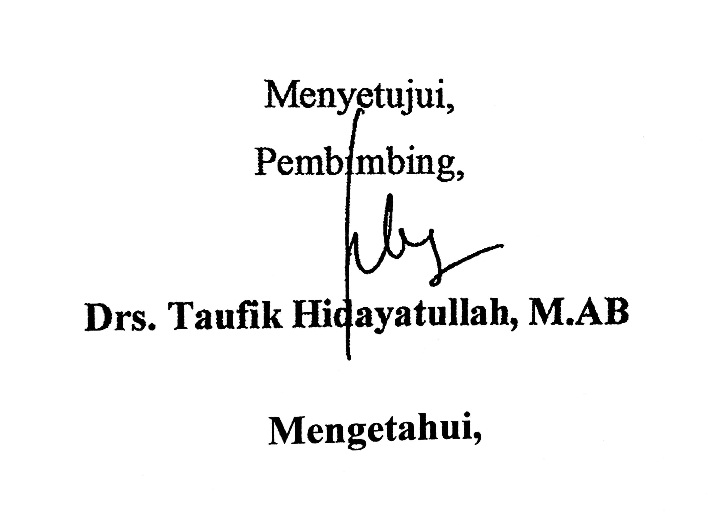 ,Ketua Program Studi Ilmu Komunikasi			Dekan Fisip Unpas      Dra. Hj. Yulia Segarwati, M.Si		         	         M. Budiana, SIP, M.Si